Регистрационная анкета участника (учитель)     Республиканского онлайн конкурса организованного учебнымцентром «Дарабоз»ПЛАНИРОВАНИЕ УРОКАКритерии учащихсяТест (за каждый правильный ответ -1 балл)Задание на соответствие Задание. Нанести на карту территорию расселения уйсуней и заполнить схему. Заполнение схемы.«Работа с визуальными средства» (максимально – 8 баллов)Оценивание экспертами.«Три правды, одна ложь» . Групповая работа.Рейтинговый лист.Ученика (цы)  «____»  класса ФИ _____________	30- 27– «5»26 - 23 -«4»22 -  19 -«3»18 и ниже –«2»Приложение 1Рабочий лист учащегося.                ФИ______________________________________Класс________Индивидуальная работаТестВариант I1.О каких сакских племенах пишет греческий историк Геродот?А) аргипеиВ) исседоны
С) каспиD) аримаспыЕ) массагеты2. В каком сакском кургане были найдены 13 бронзовых наконечников стрел:А) ИссыкВ) Берел
С) ЧиликтыD) ТасмолаЕ) Бесшатыр3. Все народные восстания саков Сырдарьи против греко-македонского завоевания вызваны:А) непосильным налогомВ) жестокостью завоевателей
С) строительством города ЭсхатаD) высокие налогиЕ) уничтожение святых4. В каком веке А. Македонский воевал с саками?А) 7 в. до н.э.В) 6 в. до н.э.
С) 5 в. до н.э.D) 4 в. до н.э.Е) 3 в. до н.э.5. Марафонская битва произошла:А) с персами против китайцевВ) с персами против иранцев
С) с греками против персовD) с персами против гунновЕ) с персами против грековII.Задание на соответствие . 6. В сакском обществе царь избирался из:А) воиновВ) жрецов
С) рабовD) торговцевЕ) ремесленников7. Эпоха открытия и использования железа племен населявших Казахстан началась:А) XX – XV вв. до н.э.В) XV-XIII вв. до н.э.
С) VIII в. до н.э. – VI в. н.э.D) III в. до н.э. – VI в. н.э.Е) III – IV вв. н.э.8. Ярким представителем сакской культуры, является философ живший в 6 в. до н.э.:А) СтрабонВ) Геродот
С) АнахарсисD) ПлинийЕ) Полибий9. Где проживали саки аримаспы, «стрегущие золото грифов»:А) в ПрибалхашьеВ) в Семиречье
С) в ПриаральеD) на Алтае и в Восточном КазахстанеЕ) в Центральном Казахстане10. В каком кургане была найдена серебряная чаша с надписью из 26 знаков:А) БесшатырскомВ) Берельском
С) ЧиликтинскомD) ТасмолинскомЕ) ИссыкскомРабочий лист учащегося.            ФИ________________________________Класс_______Индивидуальная работаТестВариант II1. Какой древнегреческий географ отмечал: «вооружены луками, мечами, панцирями, в сражениях носят золотые поясы и головные повязки»:А) ГеродотВ) Страбон
С) КопесийD) АррианЕ) Помпей Трог2. Количество Иссыкских курганов:А) 20В) 30
С) 40D) 50Е) 603. Древнее городище Чирик-Рабад существовало:А) III в. до н.э. – XIII в. н.э.В) IV в. до н.э. – XIII в. н.э.С) V в. до н.э. – XIII в. н.э.D) VI в. до н.э. – XIII в. н.э.Е) VII в. до н.э. – XIII в. н.э.4. К какому периоду относится погребение Бесшатыр?А) V – VI в. до н.э.В) IV – III в. до н.э. 
С) III – II в. до н.э.D) II – I в. до н.э.Е) I в. до н.э. – I в. н.э.5. Кто является автором Бехустинской надписи:А) КирВ) Дарий
С) КсерксD) ПолиэнЕ) Помпей Трог6. «Звериный стиль» является отражением традиции:А) фетищизмаВ) тотемизма
С) магииD) рассизмаЕ) анимизма7.  Царица саков Томирис жила:А) 670-620 гг. до н.э.В) 570-520 гг. до н.э.
С) 770-720 гг. до н.э.D) 470-420 гг. до н.э.Е) 370-320 гг. до н.э.8. Какой герой саков три  года вел партизанскую войну против Македонской армии?А) ШиракВ) Рустам
С) СпаргапсисD) СпитаменЕ) Скунха9. О переправлении А. Македонского через Сырдарью писал древнегреческий историк:А) ГеродотВ) Страбон
С) ПолиэнD) Помпей ТрогЕ) Арриан10. Остатки проса и основания ручных мельниц найдены в каком городе:А) Бабиш-МолдаВ) Чирик-Радат
С) ИспиджабD) ЧеглинкаЕ) АркаимII. Задание на соответствиеII. Задание. Нанести на карту территорию расселения уйсуней и заполнить схему.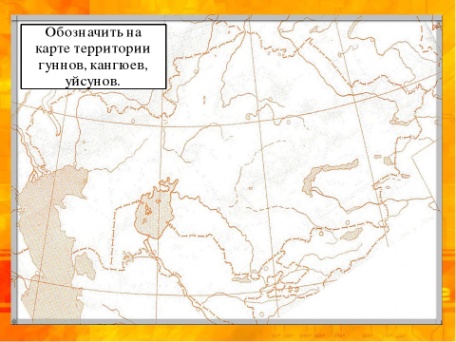 Заполнить схемуIV. «Три правды, одна ложь»I группаУсуньское государство во  II в до н.э. было связующим звеном в торговых и культурных связях между Китаем и Западной Европой.В усуньском обществе четко прослеживается социальное неравенство.Частная собственность у усуней распространялась только на скот.II группаВ процессе распада родового строя появились классовые взаимоотношения , которые имели феодальный характер.По сведениям ранних летописей , у некоторых военачальников и чиновников, людей, приближенных к правящей верхушке аристократов, имелись золотые и медные личные печати.В научной литературе столицу уйсуней называют Чигу, Чигучен.III группаФункции верховного суда исполняли двое судей, называемые онка бии или даруги.Бронзовые артефакты , найденные в долине р.Текес свидетельствуют о том, что кочевники не оставили каких либо материальных следов своей истории.Усуньское государство в период правления династии Хань было самым крупным соседом Китая на его западных границах.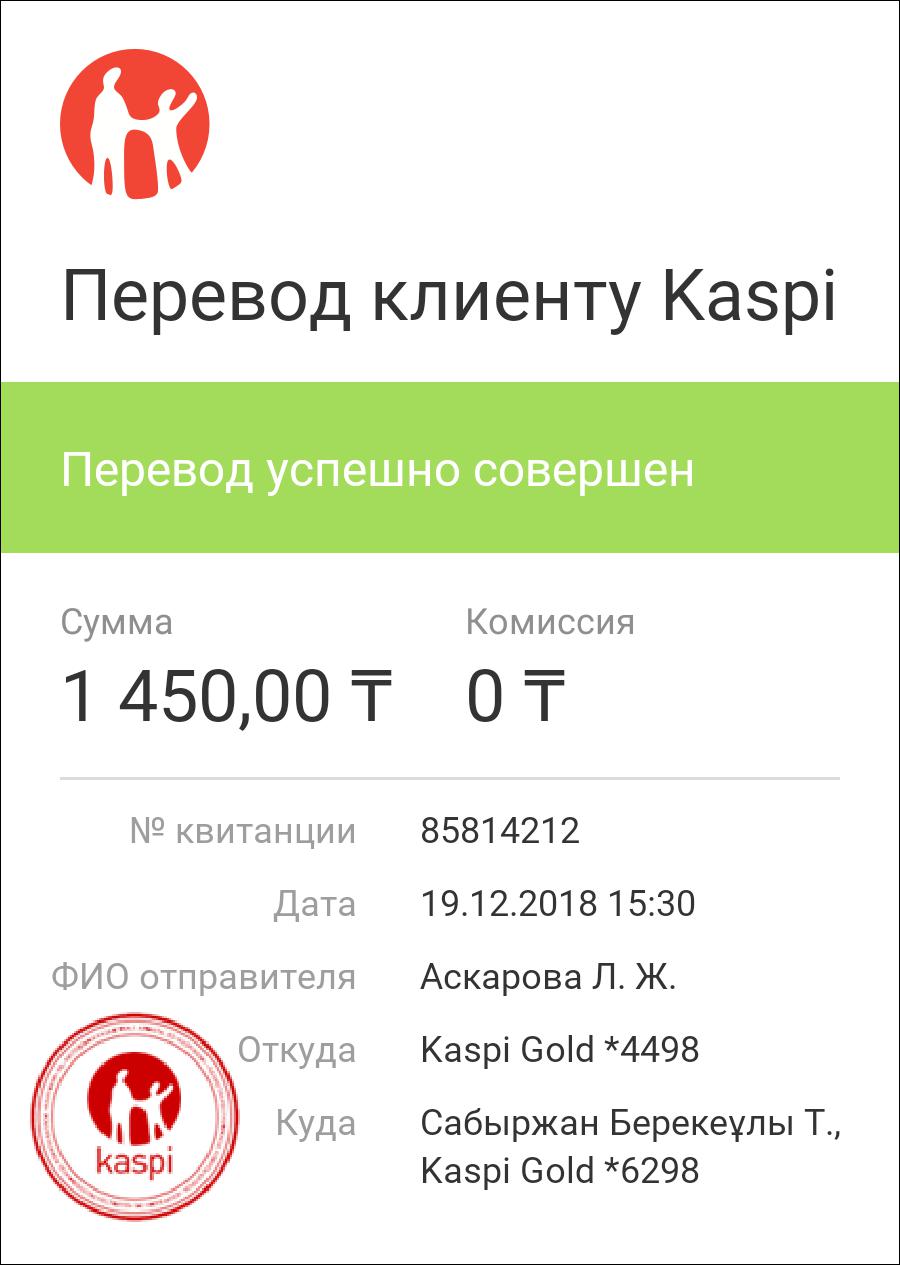 Наименование конкурсаЕ-mail адрес  участникаЕ-mail адрес школыКонтактный номер  участника1 Аскарова Лаура ЖумабековнаЛучший поурочный планlaura.askarova.1988@mail.ruSchol_13.pavl@mail.ru87782274832Тема урока: «Уйсуньское государство»Тема урока: «Уйсуньское государство»Тема урока: «Уйсуньское государство»Школа: СОШ №13Школа: СОШ №13Школа: СОШ №13Дата: Дата: Дата: ФИО учителя: Аскарова Лаура ЖумабековнаФИО учителя: Аскарова Лаура ЖумабековнаФИО учителя: Аскарова Лаура ЖумабековнаКЛАСС: 10 «А»КЛАСС: 10 «А»КЛАСС: 10 «А»Количество присутствующих:Количество отсутствующих:Количество отсутствующих:Цели обучения, которые необходимо достичь на данном урокеСпособствовать становлению понимания истории уйсуньскогогосударства, их хозяйственной деятельности и культуры, общественного устройства и вклада в мировую культуру; Способствовать развитию навыков ведения исследовательской деятельности, умению формулировать вопрос и рабочую гипотезу, а также отработки навыка работы по карте, схемам и таблице; развитие творческого потенциала учащихся; Воспитание понимания значения и ценности исторических памятников уйсунов для современной цивилизации.Способствовать становлению понимания истории уйсуньскогогосударства, их хозяйственной деятельности и культуры, общественного устройства и вклада в мировую культуру; Способствовать развитию навыков ведения исследовательской деятельности, умению формулировать вопрос и рабочую гипотезу, а также отработки навыка работы по карте, схемам и таблице; развитие творческого потенциала учащихся; Воспитание понимания значения и ценности исторических памятников уйсунов для современной цивилизации.Способствовать становлению понимания истории уйсуньскогогосударства, их хозяйственной деятельности и культуры, общественного устройства и вклада в мировую культуру; Способствовать развитию навыков ведения исследовательской деятельности, умению формулировать вопрос и рабочую гипотезу, а также отработки навыка работы по карте, схемам и таблице; развитие творческого потенциала учащихся; Воспитание понимания значения и ценности исторических памятников уйсунов для современной цивилизации.Способствовать становлению понимания истории уйсуньскогогосударства, их хозяйственной деятельности и культуры, общественного устройства и вклада в мировую культуру; Способствовать развитию навыков ведения исследовательской деятельности, умению формулировать вопрос и рабочую гипотезу, а также отработки навыка работы по карте, схемам и таблице; развитие творческого потенциала учащихся; Воспитание понимания значения и ценности исторических памятников уйсунов для современной цивилизации.Способствовать становлению понимания истории уйсуньскогогосударства, их хозяйственной деятельности и культуры, общественного устройства и вклада в мировую культуру; Способствовать развитию навыков ведения исследовательской деятельности, умению формулировать вопрос и рабочую гипотезу, а также отработки навыка работы по карте, схемам и таблице; развитие творческого потенциала учащихся; Воспитание понимания значения и ценности исторических памятников уйсунов для современной цивилизации.Цели обученияВсе учащиеся смогут: Все учащиеся смогут: Все учащиеся смогут: Все учащиеся смогут: Все учащиеся смогут: Определять основные термины и понятия;Отмечать верные и неверные утверждения;Находить и отбирать нужную информацию из различных источников, работать индивидуально, в паре, в группе.Определять основные термины и понятия;Отмечать верные и неверные утверждения;Находить и отбирать нужную информацию из различных источников, работать индивидуально, в паре, в группе.Определять основные термины и понятия;Отмечать верные и неверные утверждения;Находить и отбирать нужную информацию из различных источников, работать индивидуально, в паре, в группе.Определять основные термины и понятия;Отмечать верные и неверные утверждения;Находить и отбирать нужную информацию из различных источников, работать индивидуально, в паре, в группе.Определять основные термины и понятия;Отмечать верные и неверные утверждения;Находить и отбирать нужную информацию из различных источников, работать индивидуально, в паре, в группе.Большинство учащихся будут уметь:Большинство учащихся будут уметь:Большинство учащихся будут уметь:Большинство учащихся будут уметь:Большинство учащихся будут уметь:Определять территорию расселения и этнический состав уйсуней, государственное устройство и политическую историю.Выполнять задание на соответствие ;Работать с визуальными средствами.Определять территорию расселения и этнический состав уйсуней, государственное устройство и политическую историю.Выполнять задание на соответствие ;Работать с визуальными средствами.Определять территорию расселения и этнический состав уйсуней, государственное устройство и политическую историю.Выполнять задание на соответствие ;Работать с визуальными средствами.Определять территорию расселения и этнический состав уйсуней, государственное устройство и политическую историю.Выполнять задание на соответствие ;Работать с визуальными средствами.Определять территорию расселения и этнический состав уйсуней, государственное устройство и политическую историю.Выполнять задание на соответствие ;Работать с визуальными средствами.Некоторые учащиеся смогут:Некоторые учащиеся смогут:Некоторые учащиеся смогут:Некоторые учащиеся смогут:Некоторые учащиеся смогут:Аргументировать и защищать свою точку зрения, выражать свои мысли и высказывать собственное мнение.Объяснить значения и ценности исторических памятников уйсунов для современной цивилизации.Аргументировать и защищать свою точку зрения, выражать свои мысли и высказывать собственное мнение.Объяснить значения и ценности исторических памятников уйсунов для современной цивилизации.Аргументировать и защищать свою точку зрения, выражать свои мысли и высказывать собственное мнение.Объяснить значения и ценности исторических памятников уйсунов для современной цивилизации.Аргументировать и защищать свою точку зрения, выражать свои мысли и высказывать собственное мнение.Объяснить значения и ценности исторических памятников уйсунов для современной цивилизации.Аргументировать и защищать свою точку зрения, выражать свои мысли и высказывать собственное мнение.Объяснить значения и ценности исторических памятников уйсунов для современной цивилизации.Языковая цельУчащиеся могут: Давать краткую характеристику каждому из понятий.Соотносить понятие и его характеристику.Учащиеся могут: Давать краткую характеристику каждому из понятий.Соотносить понятие и его характеристику.Учащиеся могут: Давать краткую характеристику каждому из понятий.Соотносить понятие и его характеристику.Учащиеся могут: Давать краткую характеристику каждому из понятий.Соотносить понятие и его характеристику.Учащиеся могут: Давать краткую характеристику каждому из понятий.Соотносить понятие и его характеристику.Ключевые слова и фразы:Ключевые слова и фразы:Ключевые слова и фразы:Ключевые слова и фразы:Ключевые слова и фразы:Уйсуни, гуньмо, даруги, ЧигученУйсуни, гуньмо, даруги, ЧигученУйсуни, гуньмо, даруги, ЧигученУйсуни, гуньмо, даруги, ЧигученУйсуни, гуньмо, даруги, ЧигученСтиль языка, подходящий для диалога/письма в классе:Стиль языка, подходящий для диалога/письма в классе:Стиль языка, подходящий для диалога/письма в классе:Стиль языка, подходящий для диалога/письма в классе:Стиль языка, подходящий для диалога/письма в классе:Вопросы для обсуждения:Вопросы для обсуждения:Вопросы для обсуждения:Вопросы для обсуждения:Вопросы для обсуждения:Можете ли вы сказать, почему...?Можете ли вы сказать, почему...?Можете ли вы сказать, почему...?Можете ли вы сказать, почему...?Можете ли вы сказать, почему...?Предыдущее обучениеТема: «Культура саков»Тема: «Культура саков»Тема: «Культура саков»Тема: «Культура саков»Тема: «Культура саков»ПланПланПланПланПланПланПланируемые срокиПланируемые срокиПланируемые действия (замените записи ниже запланированными действиями)Планируемые действия (замените записи ниже запланированными действиями)Планируемые действия (замените записи ниже запланированными действиями)РесурсыМотивационный этапСоздание мотивации у учащихся, включение в активный познавательный процесс всех учащихся.8  минОперационный этапСоздание учебной ситуации успеха и коллективногосотрудничества для достижения.знания.– 28 минМотивационный этапСоздание мотивации у учащихся, включение в активный познавательный процесс всех учащихся.8  минОперационный этапСоздание учебной ситуации успеха и коллективногосотрудничества для достижения.знания.– 28 минОрганизационный моментПрием «Мне нравится в тебе». Учащиеся должны будут написать своему соседу по парте, начиная словами «мне нравится в тебе», то что им нравится в этом человеке. (качества, личностные характеристики).Цель:  создание благоприятного психологического климата. I Задание. Индивидуальная работа.А) Тест (10 вопросов)В) Задание на соответствие (Археологические памятники)ВзаимопроверкаДеление на группы по видам мозаики (3 группы учащихся)Эксперты занимают свои местаВыход на тему урока.Место расселения уйсуней – картаЛегенда об уйсунах  (веер)Каргалинская диадема (элементы диадемы)Перед учащимися выступает «гость из древности»Стихотворение китайской принцессы : Кожевникова МиланаВ китайской хронике «Хань» записано, что уйсунский гуньмо изъявил желание вступить в родство с китайским двором через женитьбу на китайской царевне. Поскольку в Китае требовали за нее подарок, гуньмо отправил 1000 коней. Произошло это событие в 107 году до н.э. Китайская царевна не знала язык уйсунов, а гуньмо не знал китайского. Находясь в уйсунской степи, китайская царевна сочинила такое стихотворение:                    «Выдали меня родственникиВ дальнюю страну;Отдали в чужое царствоЗа уисунского царя.Живет он в круглой хижине,Обтянутой войлоками;Питается мясом,Пьет молоко.Как вспомню об отчизне, -Сердце ноет.Желала бы диким гусем стать,Чтоб возвратиться на родину».Учащиеся называют тему урока и цели урока.Организационный моментПрием «Мне нравится в тебе». Учащиеся должны будут написать своему соседу по парте, начиная словами «мне нравится в тебе», то что им нравится в этом человеке. (качества, личностные характеристики).Цель:  создание благоприятного психологического климата. I Задание. Индивидуальная работа.А) Тест (10 вопросов)В) Задание на соответствие (Археологические памятники)ВзаимопроверкаДеление на группы по видам мозаики (3 группы учащихся)Эксперты занимают свои местаВыход на тему урока.Место расселения уйсуней – картаЛегенда об уйсунах  (веер)Каргалинская диадема (элементы диадемы)Перед учащимися выступает «гость из древности»Стихотворение китайской принцессы : Кожевникова МиланаВ китайской хронике «Хань» записано, что уйсунский гуньмо изъявил желание вступить в родство с китайским двором через женитьбу на китайской царевне. Поскольку в Китае требовали за нее подарок, гуньмо отправил 1000 коней. Произошло это событие в 107 году до н.э. Китайская царевна не знала язык уйсунов, а гуньмо не знал китайского. Находясь в уйсунской степи, китайская царевна сочинила такое стихотворение:                    «Выдали меня родственникиВ дальнюю страну;Отдали в чужое царствоЗа уисунского царя.Живет он в круглой хижине,Обтянутой войлоками;Питается мясом,Пьет молоко.Как вспомню об отчизне, -Сердце ноет.Желала бы диким гусем стать,Чтоб возвратиться на родину».Учащиеся называют тему урока и цели урока.Организационный моментПрием «Мне нравится в тебе». Учащиеся должны будут написать своему соседу по парте, начиная словами «мне нравится в тебе», то что им нравится в этом человеке. (качества, личностные характеристики).Цель:  создание благоприятного психологического климата. I Задание. Индивидуальная работа.А) Тест (10 вопросов)В) Задание на соответствие (Археологические памятники)ВзаимопроверкаДеление на группы по видам мозаики (3 группы учащихся)Эксперты занимают свои местаВыход на тему урока.Место расселения уйсуней – картаЛегенда об уйсунах  (веер)Каргалинская диадема (элементы диадемы)Перед учащимися выступает «гость из древности»Стихотворение китайской принцессы : Кожевникова МиланаВ китайской хронике «Хань» записано, что уйсунский гуньмо изъявил желание вступить в родство с китайским двором через женитьбу на китайской царевне. Поскольку в Китае требовали за нее подарок, гуньмо отправил 1000 коней. Произошло это событие в 107 году до н.э. Китайская царевна не знала язык уйсунов, а гуньмо не знал китайского. Находясь в уйсунской степи, китайская царевна сочинила такое стихотворение:                    «Выдали меня родственникиВ дальнюю страну;Отдали в чужое царствоЗа уисунского царя.Живет он в круглой хижине,Обтянутой войлоками;Питается мясом,Пьет молоко.Как вспомню об отчизне, -Сердце ноет.Желала бы диким гусем стать,Чтоб возвратиться на родину».Учащиеся называют тему урока и цели урока.стикерыРаздаточный материалМаршрутные листы.ИКТМозаика 3 видов.Картинки для группОперационный этапСоздание учебной ситуации успеха и коллективного сотрудничества для достижения .знания.20 минОперационный этапСоздание учебной ситуации успеха и коллективного сотрудничества для достижения .знания.20 минПросмотр цора (ЦОР № 337)II.Задание. Нанести на карту территорию расселения уйсуней.Проверка по ЦОРУ (задание № 2).Взаимооценка по критериямПросмотр цора (ЦОР № 337)II.Задание. Нанести на карту территорию расселения уйсуней.Проверка по ЦОРУ (задание № 2).Взаимооценка по критериямПросмотр цора (ЦОР № 337)II.Задание. Нанести на карту территорию расселения уйсуней.Проверка по ЦОРУ (задание № 2).Взаимооценка по критериямЛист оцениванияКритерии Рефлексивный этапЗакрепление знаний , их анализ, синтез, оценка7  мин..III . Прием «Работа с визуальными средствами» Групповая работаЦель: Совершенствование навыков критического мышления.Организация: Рассадка группы с пространством для движения.Много фото, рисунков, схем по учебной теме. Группа обсуждает что характеризует каждый предмет, как это можно систематизировать , раскладывает в определенном порядке или на постере рисует классификацию данных визуальных предметов. Защищает свою позицию.1 группа : Этническая история уйсуней2 группа: Усуньская государственность3 группа: Политическая история уйсуней.Уйсуньско – китайские отношенияСтратегия «Посол» Цель : активное слушание, публичность выступления, ясность изложения, разделение и создание взаимозависимости.По окончанию задания, один ученик из каждой группы выбирается «представителем» и перемещается от одной группы к другой, чтобы объяснить, обобщить и выяснить идеи другой группы. Затем представитель возвращается в свою группу , чтобысообщить, что он узналЭксперты выполняют проверку по критериям и сообщают уча-щимсяВыставление баллов в оценочные листыIVЗадание . Вопросы по таксономии Блума.Эксперты :Разрабатывают вопросы для групп (по таксономии Блума)IV Прием «Три правды, одна ложь»Группам  раздаются карточки , где написаны 3 правды и одна ложная информация. Учащиеся должны обсудить и прийти к выводу, что является истинным, а что ложным – 5 минЦели : закрепление полученных знаний, развитие критического мышления. I группаУсуньское государство во  II в до н.э. было связующим звеном в торговых и культурных связях между Китаем и Западной Европой.В усуньском обществе четко прослеживается социальное неравенство.Частная собственность у усуней распространялась только на скот.ИКТРаздаточный материалРабочие листыЛисты оцениванияОценивание по критериям (разработаны экспертами).Лист с вопросами по таксономии БлумаII группаВ процессе распада родового строя появились классовые взаимоотношения , которые имели феодальный характер.По сведениям ранних летописей , у некоторых военачальников и чиновников, людей, приближенных к правящей верхушке аристократов, имелись золотые и медные личные печати.В научной литературе столицу уйсуней называют Чигу, Чигучен.III группаФункции верховного суда исполняли двое судей, называемые онка бии или даруги.Бронзовые артефакты , найденные в долине р.Текес свидетельствуют о том, что кочевники не оставили каких либо материальных следов своей истории.Усуньское государство в период правления династии Хань было самым крупным соседом Китая на его западных границах.Прием рефлексии: «Лист обратной связи».Учащимся раздаются рефлексивные листы, которые они должны будут заполнить. Цель:  Получить представление об уровне приобретенных знаний на уроке, для того, чтобы в последующем предпринять соответствующие шаги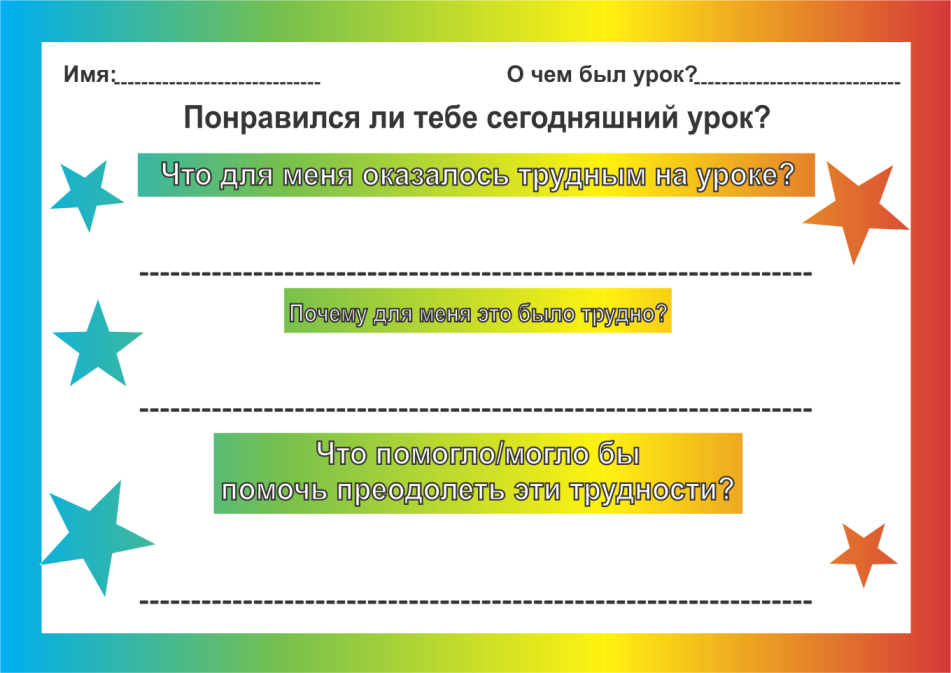  1 балл2 балла3 баллаПравильность выполнения задания на соответствиеПравильно соотнесены 1-2 района и памятникиПравильно соотнесены 3-4 района и памятникиПравильно соотнесены 5-6 районов и памятников1 балл2 балла3 баллаПравильность заполнения карты и схемыПравильно обозначена территорияПравильно обозначены территория, столица,Правильно обозначены территория, столица, границы государства и соседние государства1 балл2 балла3 баллаПравильность нахождения верных и ложных утвержденийВерно определено ложное утверждениеВерно определены верные утвержденияВерно определены верные и ложное утверждение№ п/пМакс. баллСамооцениваниеФИВзаимооцениваниеФИ№ 1 А) Тест10 б        В) Задание на соответствие6 б№ 2 Заполнение карты и схемы3 б№ 3 Работа с визуальными средствами (группа)8 б№ 4 «Три правды, одна ложь»3Итог:№Основные районыПамятники1Южный Казахстан, СемиречьеЧирик-рабат – столица саков-апасиаков (водных саков), Баланды, Бабыш-молла2ПриаральеИссык, Бесшатыр, Каргалы Жуантобе, Уйгарак, Карашокы, Берик-кара, Алтын емел, Кадырай, Кызылауыл, Тугискен3Восточный КазахстанБирлик, Покровка, Бектекис, Карлуга, Кеноткел, Боганаты4Северный КазахстанБерел, Катон, Курты, Майемер, Кулжорга, Баты, Шиликты, Бухтарма, Жолкудык, Чернореченск, Боброво, Ертис, Монтьевка5Центральный КазахстанЦелинный, Сынтас, Бесоба, Нагорненский, Алебастрова, Лебедовка, Байте (Мангыстау)6Западный КазахстанТасмола, Карамурын, Нурмамбет, Жоланды№Основные районыПамятники1Южный Казахстан, СемиречьеЧирик-рабат – столица саков-апасиаков (водных саков), Баланды, Бабыш-молла 2ПриаральеИссык, Бесшатыр, Каргалы Жуантобе, Уйгарак, Карашокы, Берик-кара, Алтын емел, Кадырай, Кызылауыл, Тугискен3Восточный КазахстанБирлик, Покровка, Бектекис, Карлуга, Кеноткел, Боганаты4Северный КазахстанБерел, Катон, Курты, Майемер, Кулжорга, Баты, Шиликты, Бухтарма, Жолкудык, Чернореченск, Боброво, Ертис, Монтьевка5Центральный КазахстанЦелинный, Сынтас, Бесоба, Нагорненский, Алебастрова, Лебедовка, Байте (Мангыстау)6Западный КазахстанТасмола, Карамурын, Нурмамбет, Жоланды